 1 . aşağıdaki kelimelerin anlamlarını yazınız	morgens____________, 	mittags______________, 	nachmittags______________, 	abends_____________ 2. „anfangen“ ve „mitkommen“ fiillerini kullarak, zaman belirterek iki cümle yazın!  3.  Was isst und trinkst du zum Frühstückt? 	Altı çizili kelimenin anlamı nedir? 4.  „aufstehen“ fiilini  Ich, du, er ve sie şahıs zamirlerine göre şimdiki zamanda(Das Präsens) çekimleyiniz. 5. Was möchtest du? Ich möchte  ____________________________(ohne)Was möchte er? __________________________(mit) 6.  Ordne zu und schreibe! Was ist das?eine Tasse - ein Glas - eine Flasche - eine Dose 7.  „möchten“ fiilini açıklayınız ve bu fiilin kullanımına bir örnek veriniz. 8. Aşağıdaki kelimelerin/ifadelerin anlamlarını yazınız.Der Wunsch _____________, die Milch____________
Der Kaffee__________, die MinuteJa, bitte ein Glass Orangensaft.
_____________________________________Leider haben wir keinen Orangensaft.____________________________________ 9.  eu(oy), ie(uzun i) ve st(ş) seslerinin bulunduğu kelime/kelimeler yazınız.10. „sein“ olmak fiilini verilen şahıs zamirlerine göre şimdiki zaman(Präsens)çekimleyiniz.IchDuEr/sie/esWirIhr11. Aşağıdaki soruları kendinize göre cevaplayınız.Wie alt bist du?
Wo wohnst du?12. saatlerle ilgili ifadelerden aşağıdakilerin anlamları nedir?Vor: Nach:
Vierteil:Halb:13. Aşağıdaki kelimelerden en az beş tanesinin anlamını yazınız.Besonders, gesund, jeden Tag, ab und zu, Unterricht, zu Hause, schwarz, groß, heute, Woche, machen
14. Hangisi yandaki resme uyar?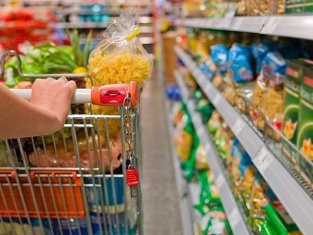 a. anrufenb. aufstehenc. einkaufend. fernsehen15.  „aufwachen“ fiilini „Mathilde saat altıda kalkıyor.“  cümlesine uygun olarak çekimleyiniz.Not: „aufwachen“ ayrılabilen bir fiildir.Mathilde ________ um sechs Uhr______.16. Aşağıdaki ayrılabilen fiillerin eklerini yerleştiriniz.auf- auf – an- fern – an- ein- an- mit___kommen, ____fangen, ____ kaufen, _____rufen, _____sehen, ____ziehen, _____stehen, _____wachen17. „schlafen“ fiilini „Erkek kardeşim c.tesi günleri uzun uyuyor.“ cümlesine uygun olarak çekimleyiniz.mein Bruder ________samstags lange18. jede- (her) kelimesi aşağıdaki kelimelerin önünde nasıl bulunur?_____Tag, _____Woche, ______Wochenende, _______Morgen19. Aşağıdaki sorulara nasıl cevap verirdiniz?Liest du abends? - Ja/Nein, _____________________Schläfst du lange? -  Ja/Nein, ____________________20.  „um“ ve „am“ edatları aşağıdaki ifadelerin önünde nasıl bulunmalıdır?____drei Uhr,          _____Mittwoch21. Aşağıdaki cümleyi„um“ ve „am“ edatlarını kullanarak tamamlayınız. Herr Bergmann hat ______ Montag _____ Uhr Zeit.22. „Es ist halb fünf.“  
Buna göre saat kaçtır?23. ______ Personen sind im Garten?a. Wie viele   b. wie heißt     c. wie alt    d. was ist24.  „Was _______ zum Essen und Trinken?“
Yiyecek ve içecek ne var? demek için boşluğa hangisi gelmeldir?a. ist das        b. gibt es      c. hast du    d. bist du 25. Almancada her ismin önünde cinsiyetine göre bir tanımlık(artikel) bulunur. Erkek isimlerin önünde „der“, bayan isimlerin önünde „die“  cansız isimlerin önünde „das“ ve bütün çoğul isimlerin önünde „die“ bulunur. Buna göre aşağıdaki isimlerin önünde hangi artikeller bulunur?_____Türkei, _____Morgen, _______Tag, _______Nacht
________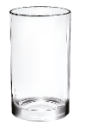 
_________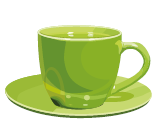 
_________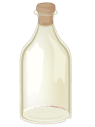 
________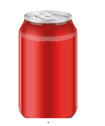 